 Hubungan Governan Terhadap Pembangunan Inovasi dan Pengkomersialan di Kolej KomunitiUtami Hidayah Abdul Aziz1*, Mohd. Norhadi Muda21Nama institusi [Bookman Old Style,10, centered]2Nama institusi [Bookman Old Style,10, centered]*Corresponding author’s email: contoh@example.comAbstrak Abstrak harus mengandungi objektif, metodologi dan hasil kajian. Panjang teks abstrak tidak boleh melebihi 300 perkataan. Sila simpan kertas kerja di dalam format Microsoft Word.Kata Kunci: Maksimum 4 perkataan sahaja 1.0	PengenalanKertas kerja penyelidikan boleh dihasilkan di dalam Bahasa Malaysia sahaja. Kertas kerja adalah terhad kepada sepuluh (10) mukasurat sahaja, termasuk rujukan. Semua teks [Bookman Old Style, 12 point, justified alignment dan single-spaced interline spacing]. Margin mukasurat adalah 2.5 cm di atas, bawah, kiri dan kanan mukasurat. Perenggan kedua dan seterusnya perlu mempunyai spacing 1. 2.0	Sorotan Kajian Semua teks [Bookman Old Style, 12 point, justified alignment dan single-spaced interline spacing]. Sekiranya mana-mana bahagian mempunyai sub-seksyen, contoh penomboran berikut perlu digunakan:Tajuk sub-seksyen Tajuk sub-seksyen 3.0	Metodologi Kajian 	Semua teks [Bookman Old Style, 12 point, justified alignment dan single-spaced interline spacing].4.0	Analisis dan Perbincangan	Semua teks [Bookman Old Style, 12 point, justified alignment dan single-spaced interline spacing]. Gunakan saiz font 12 untuk jadual dan nombor. Contoh penomboran bagi jadual dan rajah adalah seperti berikut : Jadual 1: Kadar Pertumbuhan Ekonomi 	Sumber : Kementerian Kewangan, 2011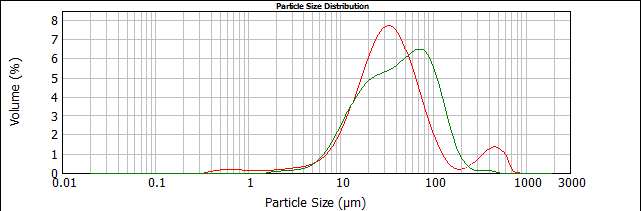 Rajah 2 : Particles size distributions of OPC and WGWPKesemua persamaan (equation, Eq) yang digunakan untuk analisis data perlu dinomborkan, italic, 12-point dan diletakkan di tengah makalah. Contoh:Eq 1: Y= α + β1X1 + β2X2 + β3X3 + ε5.0	Rumusan dan Cadangan	Semua teks [Bookman Old Style, 12 point, justified alignment dan single-spaced interline spacing].RujukanSusunan rujukan diletakkan di akhir kertas kerja mengikut turutan “alphabet” nama penulis. Format rujukan adalah mengikut stail American Psychological Association (APA). Al-Ghazali, M. (2004). Khuluk Al Muslim. Damascus: Dar Alkalam.Blacking, J. 1973. Music in society and culture. In How musical is man?, 32–53. Washington DC: University of Washington Press. Carey, I. 1976. The Senoi. In Orang Asli the aboriginal tribes Peninsular Malaysia, 129– 213. Kuala Lumpur: Oxford University PressSchneider, R. M., Krajcik, J., Marx, R. W., & Soloway, E. (2002). Performance of students in project‐based science classrooms on a national measure of science achievement. Journal of Research in Science Teaching, 39(5), 410-422. [Century Gothic, 10-point, left alignment].The Star, Newspaper. Published: September 29, 2014.1995200020052010Malaysia3.53.03.53.4Thailand1.72.41.31.1Indonesia7.26.11.17.1Singapore2.76.05.62.2